Εθνικόν και Καποδιστριακόν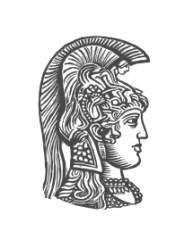 Πανεπιστήμιον ΑθηνώνΤμήμα Ρωσικής Γλώσσαςκαι Φιλολογίας και Σλαβικών ΣπουδώνΦΟΙΤΗΤΙΚΗ ΔΙΗΜΕΡΙΔΑ«ΡΩΣΙΚΗ ΦΙΛΟΛΟΓΙΑ ΚΑΙ ΣΛΑΒΙΚΕΣ ΣΠΟΥΔΕΣ ΣΤΟΝ 21ο ΑΙΩΝΑ»Μάΐος 2023ΑΙΤΗΣΗ ΣΥΜΜΕΤΟΧΗΣ	  * Διάρκεια ανακοίνωσης: 15 λεπτάΟνοματεπώνυμο:Πανεπιστήμιο/Τμήμα:Επίπεδο σπουδών:Email:Τηλέφωνο:Τίτλος ανακοίνωσης:Γνωστικό πεδίο:Επιβλέπων καθηγητής: Περίληψη ανακοίνωσης (μέχρι 150 λέξεις): Περίληψη ανακοίνωσης (μέχρι 150 λέξεις):